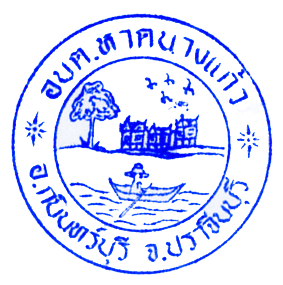 แผนดำเนินงานตามมาตรฐานคุณธรรมจริยธรรม พ.ศ.  ๒๕๕๗องค์การบริหารส่วนตำบลหาดนางแก้ว  อำเภอกบินทร์บุรี  จังหวัดปราจีนบุรี		เพื่อให้การดำเนินการตามมาตรฐานประมวลจริยธรรมเป็นไปด้วยความเรียบร้อยและถูกต้อง องค์การบริหารส่วนตำบลหาดนางแก้ว จึงได้กำหนดแผนดำเนินงานตามมาตรฐานคุณธรรมจริยธรรมขึ้นโดยให้ข้าราชการปฏิบัติตามอย่างเคร่งครัด  ดังนี้			๑.  ข้าราชการของ องค์การบริหารส่วนตำบลหาดนางแก้ว ต้องจงรักภักดีต่อชาติ ศาสนา  และพระมหากษัตริย์   โดยจัดกิจกรรมที่แสดงความจงรักภักดีต่อชาติ ศาสนา  และพระมหากษัตริย์  อย่างต่อเนื่องและเข้าร่วมกับองค์กรราชการอื่นอย่างสม่ำเสมอ๒.  ข้าราชการของ องค์การบริหารส่วนตำบลหาดนางแก้ว  ต้องเป็นแบบอย่างที่ดีในการรักษาไว้และปฏิบัติตามรัฐธรรมนูญแห่งราชอาณาจักรไทยทุกประการ  โดยข้าราชการองค์การบริหารส่วนตำบลหาดนางแก้ว ต้องปฏิบัติตามกฎหมายรัฐธรรมนูญแห่งราชอาณาจักรไทยทุกประการอย่างเคร่งครัด  พร้อมทั้งอธิบายให้ประชาชนเข้าใจได้๓.  ข้าราชการของ องค์การบริหารส่วนตำบลหาดนางแก้ว  ต้องเป็นแบบอย่างที่ดีในการเป็นพลเมืองดี  เคารพและปฏิบัติตามกฎหมายอย่างเคร่งครัด  โดยข้าราชการของ องค์การบริหารส่วนตำบลหาดนางแก้ว ไม่ถืออภิสิทธิ์ในด้านต่าง ๆ เหนือประชาชนแต่อย่างใด๔.  ข้าราชการของ องค์การบริหารส่วนตำบลหาดนางแก้ว  ต้องไม่ประพฤติตนอันอาจก่อให้เกิดความเสื่อมเสียต่อเกียรติภูมิของตำแหน่งหน้าที่  โดยให้มีการสอดส่องดูแลการประพฤติตนของ ข้าราชการ องค์การบริหารส่วนตำบลหาดนางแก้ว อย่างสม่ำเสมอ๕.   ข้าราชการของ องค์การบริหารส่วนตำบลหาดนางแก้ว  ต้องปฏิบัติหน้าที่อย่างเต็มกำลังความสามารถด้วยความเสียสละ  ทุ่มเทสติปัญญา  ความรู้ความสามารถ  ให้บรรลุผลสำเร็จและมีประสิทธิภาพตามภาระหน้าที่ที่ได้รับมอบหมาย  เพื่อให้เกิดประโยชน์สูงสุดแก่ประเทศชาติและประชาชน  โดยให้ข้าราชการของ องค์การบริหารส่วนตำบลหาดนางแก้ว  ถือปฏิบัติงานอย่างเต็มความสามารถเต็มกำลังด้วยความเสียสละ  ทุ่มเทสติปัญญา  ความรู้ความสามารถ  ให้บรรลุผลสำเร็จและ  มีประสิทธิภาพตามภาระหน้าที่ที่ได้รับมอบหมาย๖.  ข้าราชการของ องค์การบริหารส่วนตำบลหาดนางแก้ว ต้องมุ่งแก้ปัญหาความเดือดร้อนของประชาชนด้วยความเป็นธรรม  รวดเร็ว  และมุ่งเสริมสร้างความเข้าใจอันดีระหว่างหน่วยงานและประชาชนโดยให้ข้าราชการขององค์การบริหารส่วนตำบลหาดนางแก้ว มุ่งเสริมสร้างความเข้าใจอันดีระหว่างหน่วยงานและประชาชน-๒-๗.  ข้าราชการของ องค์การบริหารส่วนตำบลหาดนางแก้ว ต้องปฏิบัติหน้าที่ด้วยความสุภาพ เรียบร้อย มีอัธยาศัยดี  โดยปฏิบัติตนด้วยความสุภาพกับประชาชนผู้มารับบริการทุกคนอย่างเท่าเทียมกัน๘.  ข้าราชการของ องค์การบริหารส่วนตำบลหาดนางแก้ว ต้องรักษาความลับที่ได้จากการปฏิบัติหน้าที่  การเปิดเผยข้อมูลที่เป็นความลับโดยข้าราชการ/พนักงานจะกระทำได้ต่อเมื่อมีอำนาจหน้าที่และได้รับอนุญาตจากผู้บังคับบัญชา หรือเป็นไปตามที่กฎหมายกำหนดเท่านั้น๙.  ข้าราชการของ องค์การบริหารส่วนตำบลหาดนางแก้ว ต้องรักษา และเสริมสร้างความสามัคคีระหว่างผู้ร่วมงาน พร้อมกับให้ความช่วยเหลือเกื้อกูลซึ่งกันและกันในทางที่ชอบ  โดยมีการประชุมพบปะกันอย่างน้อยเดือนละ ๑ ครั้ง  เพื่อเสริมสร้างความสามัคคีและร่วมกิจกรรม ๕ ส ทุกวันศุกร์สัปดาห์ที่ ๔ ของเดือน  นายสมเกียรติ     สมโภชน์(นายสมเกียรติ   สมโภชน์)นายกองค์การบริหารส่วนตำบลหาดนางแก้ว